Pécsi Tudományegyetem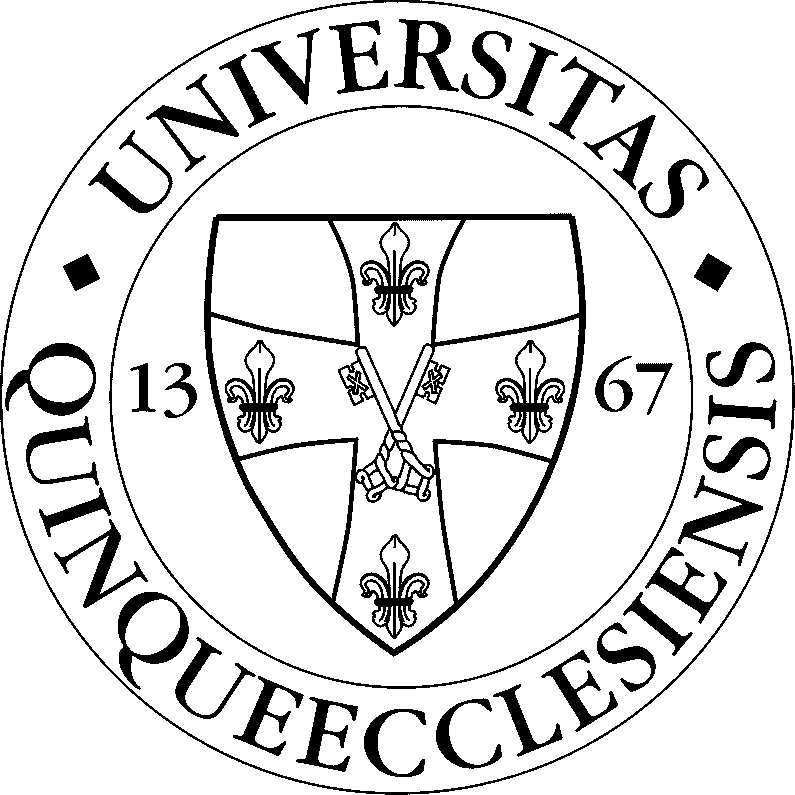 Általános Orvostudományi KarOrvosi Népegészségtani IntézetTisztelt Munkatársunk! Kedves Hallgatónk!Intézetünk részt vesz a Karunkon megvalósításra kerülő „Sporttudományi képzés fejlesztés a Dunántúlon 2015” / „TÁMOP-4.1.2.E-15/1/KONV Sport a felsőoktatásban” c. pályázat lebonyolításában.Ennek részeként kidolgozásra került egy kérdőív is, mely a Kar dolgozóinak fizikai aktivitással kapcsolatos attitűdjét, szokásait és igényeit hivatott felmérni. Szeretnénk, ha eredményeink reprezentatívak lennének, és további fejlesztések, intervenciók alapjául szolgálnának.A kérdőív kitöltése önkéntes és anonim, kb. 10 percet vesz igénybe.A kérdőív az alábbi linken érhető el:https://docs.google.com/forms/d/1l95qLqKJHGX1lormSGr7U6Hw4nKVKI8RQtQ9Q4O5Cls/viewform?usp=send_formKöszönöm együttműködését.Tisztelettel:Dr. Kiss IstvánEgyetemi tanár, intézetvezetőPécs, 2015. november 10.